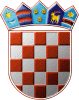 REPUBLIKA HRVATSKAOPĆINA VIDOVECOBRAZLOŽENJEUZ IZMJENE I DOPUNE PRORAČUNA OPĆINE VIDOVEC             ZA RAZDOBLJE 2021. – 2023. GODINE OBRAZLOŽENJE UZ 3. IZMJENE I DOPUNE PRORAČUNA OPĆINE VIDOVEC ZA RAZDOBLJE 2021. – 2023. GODINE Temeljem članka 39. Zakona o proračunu (NN 87/08,136/12 i 15/15) predstavničko tijelo jedinice lokalne i područne (regionalne) samouprave obvezno je do kraja tekuće godine donijeti proračun za iduću, kao i projekciju proračuna za sljedeće dvije proračunske godine. Metodologija izrade proračuna propisana je Zakonom o proračunu (NN 87/08,136/12 i 15/15) i pod zakonskim aktima kojima se regulira provedba Zakona- Pravilnikom o proračunskim klasifikacijama (NN 26/10, 120/13 i 01/20) i novim Pravilnikom o proračunskom računovodstvu i računskom planu (NN 124/14, 115/15, 87/16 i 3/18, 126/19 i 108/20) Metodologija izrade proračuna nije se mijenjala. Smjernicama ekonomske i fiskalne politike Vlada Republike Hrvatske daju se parametri Ministarstvu financija za izradu Upute za izradu državnog proračuna 	i Uputa za izradu proračuna jedinica lokalne i područne (regionalne) samouprave. Proračun Općine Vidovec za 2021.g. temelji se na ranije usvojenoj projekciji uz određena odstupanja u odnosu na projekciju uvjetovana izmjenama zakonskih okvira, posebno izmjenama poreznih propisa te općinskih odluka, kao i dinamikom realizacije planiranih aktivnosti i projekata. Temeljem navedenog, proračun za 2021. godinu donosi se na razini podskupine računa (treća razina računskog plana), dok se projekcija za 2022. i 2023. godinu donosi na razini skupine (druga razina računskog plana). Ova, zakonom propisana, manje detaljna razina prikazivanja planskih podataka opravdava se većom mogućom fleksibilnosti u izvršavanju proračuna. Naglasak se stavlja na planiranje po programima (a unutar njih po aktivnostima i projektima) a ne na vrstu i visinu pojedinačnog troška u okviru nekog programa (planiranog na nekom nižem nivou). U pisanom obrazloženju koje prati proračun važno je utvrditi i istaknuti zakonsku podlogu te ciljeve i željene rezultate svakog pojedinačnog programa. Proračun se sastoji od: • Općeg dijela • Posebnog dijela • Plana razvojnih programa Posebni dio proračuna sastoji se od rashoda i izdataka raspoređenih po programima (aktivnostima i projektima) unutar razdjela/glava definiranih u skladu s organizacijskom klasifikacijom Proračuna. Stoga su sve aktivnosti i projekti raspoređeni u odnosu na program i funkciju. Plan razvojnih programa sadrži ciljeve i prioritete razvoja Općine Vidovec s programskom i organizacijskom klasifikacijom proračuna. Proračun Općine Vidovec za 2021. godinu je konsolidiran, što znači da su svi prihodi i rashodi proračunskih korisnika Dječjeg vrtić Škrinjica  planirani u proračunu sukladno ekonomskoj, programskoj, funkcijskoj, organizacijskoj i lokacijskoj klasifikaciji te izvorima financiranja. Proračun Općine Vidovec za 2021. godinu donesen je na  26. sjednici Općinskog vijeća Općine Vidovec održanoj dana 04. prosinca 2020. godine a objavljen u  Službenom vjesniku varaždinske županije broj 82/20.Izmjene i dopune Proračuna Općine Vidovec za 2021. godinu donesene su na  29. sjednici Općinskog vijeća Općine Vidovec održanoj dana 29. ožujka 2021. godine a objavljene u  Službenom vjesniku varaždinske županije broj 27/21.Izmjene i dopune Proračuna Općine Vidovec za 2021. godinu donesene su na  4. sjednici Općinskog vijeća Općine Vidovec održanoj dana 03. studenog 2021. godine a objavljene u  Službenom vjesniku varaždinske županije broj 90/21.OPĆI DIO Opći dio proračuna čini Račun prihoda i rashoda i Račun financiranja. U računu prihoda i rashoda planski podaci proračuna navedeni su po ekonomskoj klasifikaciji (računima računskog plana proračuna), a čine ih prihodi poslovanja /skupina konta 6/ i prihodi od prodaje nefinancijske imovine /skupina konta 7/ te rashodi poslovanja /skupina konta 3/ i rashodi za nabavu nefinancijske imovine /skupina konta 4/. Iznosi prihoda i primitaka proračuna Općine Vidovec za naredno trogodišnje razdoblje planirani su temeljem ostvarenja za prethodnu godinu i Uputama za izradu proračuna jedinica lokalne i područne (regionalne) samouprave za razdoblje 2021 – 2023. RH kojima su utvrđene odrednice prihoda i rashoda lokalnih jedinica. Ukupni prihodi i primici utvrđeni 3. izmjenama i dopunama  Proračuna Općine Vidovec i proračunskog korisnika Dječjeg vrtića Škrinjica za 2021. godinu planirani su u iznosu od 19.822.664,00 kuna, dok planirani prihodi Općine Vidovec bez proračunskog korisnika iznose 18.653.709,67 kuna . Dok je porezne prihode i vlastite prihode Općine za naredne dvije godine moguće predvidjeti s više ili manje odstupanja, prihode skupine 63 vrlo je teško planirati, budući da za isto ne postoje dugoročne naznake. Informacije o mogućim prihodima iz ovih izvora, obično su izvjesne tek u jednogodišnjem periodu. Obzirom na obvezu uravnoteženosti proračuna, pripadajući rashodi i izdaci planiraju se na razini očekivanih prihoda i primitaka. Rashodi se u općem dijelu proračuna navode zbirno (za sve proračunske korisnike i upravni odjel), a detaljno su razrađeni u posebnom dijelu proračuna. U računu financiranja navode se (također po ekonomskoj klasifikaciji) planirani primici od financijske imovine i zaduživanja /skupina konta 8/ i planirani izdaci za financijsku imovinu i otplatu kredita i zajmova /skupina konta 5/. U proračunu Općine Vidovec za 2021 – 2023. planirani su izdaci skupine 5. Planirani iznosi izdataka odnose se na otplatu minusa na računu , odnosno cash pool te na otplatu kredita za izgradnju dječjeg vrtića te otplatu kratkoročnih zajmova iz državnog proračuna primljenih u 2020. godini zbog povrata poreza i odgode plaćanja poreza uvjetovanih pandemijom Covid u 2020. godini. PRIHODI  3.  IZMJENA I DOPUNA PRORAČUNA U 2021. GODINI Ukupni Prihodi i primici utvrđeni 3. izmjenama i dopunama Proračuna Općine Vidovec za 2021.g. predlažu se u iznosu od 19.822.664,00 kn, a u tome prihodi poslovanja iznose 18.522.664,00 kuna. Primici od financijske imovine i zaduživanja planiraju se u iznosu od 1.300.000,00 kn, a odnose se na primljene kratkoročne kredite odnosno cash pool te primljene kratkoročne  zajmove iz državnog proračuna. U 3. izmjenama i dopunama Proračuna Općine Vidovec za 2021. godinu planirano je pokriće manjka prihoda iz prethodnih godina -579.236,88 kn , a odnosi se na preneseni  manjak prihoda Općine Vidovec iz prethodnih godina u iznosu od -584.141,21 kunu  i preneseni višak prihoda Dječjeg vrtića Škrinjica u iznosu od 4.904,33 kunePrihodi od poreza Najvažniji prihodi jedinica lokalne i područne (regionalne) samouprave jesu prihodi od poreza na dohodak. Svaka jedinica lokalne i područne (regionalne) samouprave izrađuje plan prihoda uzimajući u obzir vlastite gospodarske i društvene specifičnosti te pridržavajući se Zakona o proračunu i Zakona o fiskalnoj odgovornosti. Planirani prihodi skupine 61 sadrže prihode od poreza i prireza na dohodak i prihode od općinskih poreza (porez na potrošnju, porez na kuće za odmor, porez na potrošnju alkoholnih i bezalkoholnih pića), te prihode od poreza na promet nekretnina koje Općina dijeli s državom. Prihodi od poreza 61  planiraju se u iznosu od 8.740.200,00 .Pomoći iz inozemstva i od subjekata unutar općeg proračuna U okviru planiranih prihoda skupine 63 iznos 7.598.000,00 kuna očekuje se od Pomoći od međunarodnih organizacija te institucija i tijela EU (skupina 632)   te pomoći iz županijskog,  i državnog proračuna (skupina 633). Prihodi od imovine Temeljem svoje imovine (skupina 64) Općina Vidovec planira tijekom 2021. godine ostvariti 258.050,00 kuna prihoda i to s osnova iznajmljivanja imovine (poslovni prostori, javno-prometne površine), od spomeničke rente te propisanih pripadajućih naknada ( služnost javnih površina) , naknada za koncesije i sl. Prihodi od upravnih i administrativnih pristojbi, pristojbi po posebnim propisima Skupina 65 obuhvaća prihode od upravnih pristojbi te prihode po posebnim propisima kao što su komunalna naknada, komunalni doprinos, te ostale prihode. U okviru ovih prihoda planirani su prihodi od upravnih i administrativnih , odnosno državnih biljega, boravišne pristojbe, naknade za refundacije štete od osiguranja, naknade za promjenu namjene poljoprivrednog zemljišta.   U okviru ove skupine prihoda najveći dio imaju prihodi po posebnim propisima koji se odnose na prihode od komunalnih doprinosa i komunalnih naknada. U okviru ove skupine prihoda planirani su i prihodi proračunskog korisnika – Dječjeg vrtića Škrinjica, a odnose se na sufinanciranje cijene usluge vrtića od strane roditelja. Ukupno planirani prihodi od upravnih i administrativnih pristojbi ,pristojbi po posebnim propisima i naknada iznose  1.773.260,00 kn. Prihodi od prodaje proizvoda i robe te pruženih usluga i prihodi od donacijaSkupina 66 obuhvaća prihode od naplaćene naknade za uređenje voda koju uplaćuju Hrvatske vode u iznosu od 10 % naplaćene naknade za uređenje voda obzirom da Općina Vidovec uz komunalnu naknadu naplaćuje i naknadu za uređenje voda, a planirani su u iznosu od 71.154,00 kuna.Kazne upravne mjere i ostali prihodi Skupina 68 obuhvaća prihode koji najvećim dijelom proizlaze iz aktivnosti prometnog i komunalnog redarstva (kazne) te ostale prihode, a planirani su u iznosu od 82.000,00 kuna.  RASHODI I IZDACI 3.  IZMJENA I DOPUNA PRORAČUNA ZA 2021.g. Ukupni rashodi i izdaci proračuna predlažu se u iznosu od 19.243.427,12 kuna, a uključuju rashode poslovanja u visini od 13.950.266,12 kuna, rashode za nabavu nefinancijske imovine u visini od 2.725.654,00 kuna te izdatke za financijsku imovinu i otplatu zajmova u visini od 2.567.507,00 kuna. Izdaci za financijsku imovinu i otplatu zajmova odnose se na otplatu kredita za izgradnju i opremanje vrtića, vraćanje kratkoročnih zajmova iz državnog proračuna te na vraćanje odobrenog  minusa na računu.   Kako je navedeno , u planiranim rashodima proračuna obuhvaćeni su i rashodi proračunskog korisnika Dječjeg vrtića Škrinjica sukladno ekonomskoj, programskoj, funkcijskoj i lokacijskoj klasifikaciji te izvorima financiranja. POSEBNI DIO U posebnom dijelu proračuna planski podaci rashoda i izdataka raspoređeni su na način da se poštuju sve zakonom propisane klasifikacije: • Organizacijska (podaci su razvrstani po razdjelima i glavama – koji u većem dijelu pokrivaju upravne odjele i odsjeke) • Ekonomska (prilikom planiranja koriste se računi računskog plana) • Funkcijska (svakom je programu dodijeljena šifra – četveroznamenkasti broj funkcije koja se izvršava kroz određene programe) • Programska (unutar razdjela i glava proračuna osnovne planske cjeline su programi, koji se izvršavaju kroz različite aktivnosti) • Izvori financiranja (prihodi i primici grupirani su u skupine iz kojih se podmiruju rashodi i izdaci određene vrste i namjene; navedeno se provodi zbog praćenja namjenskog trošenja proračunskog novca) RAZDJEL 001 – PREDSTAVNIČKA I IZVRŠNA TIJELAProgrami navedeni u ovom razdjelu provode se kroz ili u ime Općinskog vijeća kao predstavničkog tijela i Općine kao jedinice lokalne samouprave. Programi obuhvaćaju rashode s ciljem funkcioniranja, predstavljanja i suradnje Općine na svim nivoima. Rashodi ovog razdjela proizlaze najvećim dijelom iz aktivnosti predstavničkog tijela i načelnika.Sredstva planirana kroz ovaj program osiguravaju se za podmirenje plaće načelnika i zamjenika načelnika, rashoda za naknade vijećnicima za rad u Općinskom vijeću i njegovim tijelima te troškove reprezentacije. Naknade se isplaćuju s ciljem nadoknade troškova dolaska na sjednice te drugih pripadajućih troškova. Visina naknada utvrđena je odlukom Općinskog vijeća.  U sklopu ovog programa planirane su aktivnosti vezane uz podmirenje rashoda za troškove reprezentacije, troškova službenih putovanja dužnosnika, troškove medija, kamata i zajmova.U sklopu ovog razdjela planirane su aktivnosti vezane uz društveni dom Nedeljanec, Održavanja groblja, Političkih stranaka i izbori, Poticanje razvoja poljoprivrede te aktivnosti Savjeta mladih Općine Vidovec. RAZDJEL 002 JEDINSTVENI UPRAVNI ODJELVezano za potrebe funkcioniranja Općinske uprave kroz ovaj se program planiraju sredstva za isplatu bruto plaća i naknada zaposlenicima, kao i svi materijalni rashodi potrebni za funkcioniranje Upravnog odjela. Rashodi za zaposlene (skupina 31) planiraju se na nešto višoj razini nego u 2020. godini. Ukupan iznos ovih rashoda čine bruto plaće zaposlenika te djelatnika na javnim radovima. Planirani iznos bruto plaća za službenike i namještenike u upravnom odjelu i službama u okviru je zakonskih ograničenja koja proizlaze iz Zakona o plaćama u lokalnoj i područnoj (regionalnoj) samoupravi (NN 28/10). U okviru materijalnih rashoda planirani su svi drugi rashodi potrebni za funkcioniranje uprave Općine (naknade za službena putovanja, prijevoz i stručno usavršavanje zaposlenika, troškovi uredskog materijala, energije, telefona, poštarine, usluga čišćenja, čuvanja imovine i ostalih komunalnih usluga, tekuća i investicijska održavanja prijevoznih sredstava i opreme, usluge promidžbe i informiranja, usluge platnog prometa, itd.) Rashodi za nabavu nefinancijske imovine (skupina konta 42) predviđeni su za dopunu postojeće uredske opreme i namještaja, ulaganja u nabavu licenci (wifi, antivirusni, mailing server licenca, windows licenca, itd.) i programa za kvalitetnije obavljanje poslova uprave. U sklopu ovog razdjela planirani su i rashodi vezani uz izradu projektne dokumentacije te održavanje zgrade Općine.RAZDJEL 003 KOMUNALNE DJELATNOSTI I DJELATNOSTI UREĐENJA PROSTORAU sklopu ovog razdjela planirani su rashodi vezani uz obavljanje poslova vezanih za prostorno uređenje, zaštitu okoliša, investicije i gospodarski razvoj Općine Vidovec kao što su javna rasvjeta, komunalne usluge održavanje nerazvrstanih cesta i poljskih puteva te održavanje javnih površina i komunalno opremanje ulica.U sklopu ovog razdjela planirana su sredstva vezana za  izgradnju komunalne infrastrukture- aglomeracije Varaždin  te ostali komunalni poslovi.RAZDJEL 004 PROSVJETAU sklopu ovog razdjela planirani su rashodi vezeni uz predškolski odgoj te školstvo , a u okviru ovog razdjela planirani su i svi rashodi proračunskog korisnika Općine Vidovec Dječjeg vrtića Škrinjica.  RAZDJEL 005 OSTALI KORISNICIU sklopu ovog razdjela planirani su slijedeći rashodi :KULTURA    Program javnih potreba u kulturi temelji se na odredbama Zakona o javnim potrebama u kulturi. Na navedenim će se osnovama u 2021. godini poticati, odnosno promicati kulturna i umjetnička djelatnost, radi stvaranja jedinstvene kulturne politike Općine Vidovec. CIVILNA ZAŠTITA I VATROGASTVOFinanciranje vatrogastva regulirano je Zakonom o vatrogastvu. Aktivnost za Civilnu zaštitu temeljena je na Zakonu o zaštiti i spašavanju i Civilnoj zaštiti. Cilj je izrada Planova i Procjena zaštite i spašavanja, Planova civilne zaštite. Također tu se nalaze rashodi vezani za aktivnost Gorske službe spašavanja.SOCIJALNA SKRBOvim programom određuju se oblici i mjere socijalne skrbi koji su prvenstveno namijenjeni sljedećim kategorijama stanovnika: socijalno ugroženi pojedinci i obitelji, nezaposleni, bolesni i nemoćni, osobe sa invaliditetom, novorođena djeca i mladiUDRUŽENJE GRAĐANA               U okviru ovog Programa sufinancira se rad udruga čijom se djelatnošću ostvaruju humanitarni ciljevi okupljajući određene interesne kategorije stanovnika Općine, a temeljem odredaba Zakona o udrugama koji obvezuje Općinu kao jedinicu lokalne samouprave da u svom proračunu osigura sredstva za donacije udrugama koje su od interesa za lokalnu zajednicu.Za realizaciju ove aktivnosti planirana su sredstva koje će se raspodijeliti ostalim udrugama sukladno provedenom javnom natječaju za financiranje programa i projekata udruga na području Općine Vidovec u 2021. godini.SPORTOpćina Vidovec financijskim sredstvima iz Proračuna Općine Vidovec za 2021. godinu sufinancira sportsku djelatnost. Programom javnih potreba u području sporta Općina Vidovec iskazuje svoje opredjeljenje u ovoj djelatnosti, što je sukladno Zakonu o sportu .CRKVAProračunom Općine Vidovec planiraju se sredstva za dodjelu donacija Župi sv. Vida i Župi svete Margarete Margečan CRVENI KRIŽU okviru ovog Programa sufinancira se rad Crvenog križa kao vodeće humanitarne organizacije koja djeluje u svrhu promicanja humanitarnih ciljeva i provođenja akcija od opće koristi, vođena načelom solidarnosti te načelima humanitarnog prava i temeljnim načelima Međunarodnog pokreta Crvenog križa i Crvenog polumjeseca, a sukladno obvezi propisanoj Zakonom o Hrvatskom Crvenom križu.ZDRAVSTVOU okviru ovog Programa planirani su rashodi za nabavu AVD uređaja- defibrilatora, koji je donacija Crvenog križa